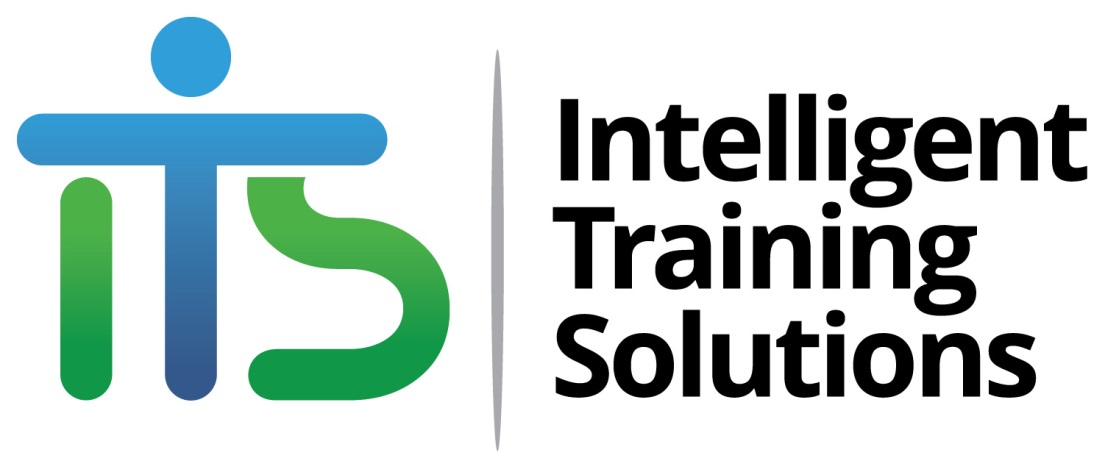 Assessment Judgement Validation ReportThis assessment validation report for assessment judegements is designed to be used in validation sessions of assessment evidence and judgements made.Assessment Judgement Validation ReportThis assessment validation report for assessment judgements is designed to be used in validation sessions of assessment evidence and judgements made.SAMPLE SIZEFor assessment sample sizing and calculator, refer to ASQA’s website.LINK: https://www.asqa.gov.au/news-publications/publications/fact-sheets/conducting-validationCANDIDATE NAMES FOR ASSESSMENT JUDGEMENTS REVIEWEDNOTE: If the sample size is less than 30 students, draw a line through the remaining blank spaces. If the same size is greater than 30 students, you will need to increase this table or print this page out and attach it to the back of the report. Is the sample size greater than 30, if so did you attached the Improvement notice(s) have been raised.Assessment Validation ConfirmationLead ValidatorValidatorsContinuing Processional Development records have been updated for all participating personnel.Assessment Validation DetailsAssessment Validation DetailsValidators(s):Date:Location:Training Product:Industry Representatives (if relevant):Industry / Third Party Representatives (if relevant):Assessment Tool ModeratedUnit(s) of competency coveredPeriod (date range) of sample sizeNOTE: Minimum of 6 months Number of assessment judgementsError level %Recommended 15% Confidence level %Recommended 95%SAMPLE SIZE REQUIREDNOSTUDENT NAMESTUDENT NAMESTUDENT NAMEPersonnel Validation CompetenciesSystematic validation of assessment practices and judgements is undertaken by one or more persons who: Are not directly involved in the particular instance of delivery and assessment of the training product being validated ANDWho collectively have:Vocational competencies and current industry skills relevant to the assessment being validated; ANDCurrent knowledge and skills in vocational teaching and learning; ANDHave one of the following VET competency requirements:TAE40116 Certificate IV in Training and Assessment or its successor; orTAE40110 Certificate IV in Training and Assessment; and one of the following: TAELLN411 Address adult language, literacy and numeracy skills or its successor; orTAELLN401A Address adult language, literacy and numeracy skills; orand one of the following: TAEASS502 Design and develop assessment tools or its successor; or TAEASS502A Design and develop assessment tools; or TAEASS502B Design and develop assessment tools; orTAESS00011 Assessor Skill Set or its successor; orTAESS00001 Assessor Skill Set, and one of the following:TAEASS502 Design and develop assessment tools or its successor; or TAEASS502A Design and develop assessment tools; orTAEASS502B Design and develop assessment tools.Refer to the following documentation for records confirmation of Personnel Competencies for validation:Review Information SourcesReview Information SourcesReview Information SourcesThe following resources accessed and reviewed:YesNoAssessment ToolCandidate Evidence & Assessment Judgement RecordCompetency Mapping ToolRelevant Unit(s) of CompetencySupporting documentation (e.g., Training and Assessment Strategy, unit outlines)CommentsCommentsCommentsAssessment Tool Validation Report Assessment Tool Validation Report Assessment Tool Validation Report The following resources accessed and reviewed:YesNoThe relevant Assessment Tool Validation Report previously completed and confirmed accurately.If no is selected, this report should also be completed as a part of the Assessment Judgement Validation Report.If no is selected, this report should also be completed as a part of the Assessment Judgement Validation Report.If no is selected, this report should also be completed as a part of the Assessment Judgement Validation Report.Workplace Environment Workplace Environment Workplace Environment Workplace Environment Workplace Environment In conducting training and assessment in a simulated or real workplace environment, the assessment must make sure that the assessment environment gives the student the opportunity to meet the following critical criteria: Quality – The work is of the standard required for entry into the industry. Productivity – The work is performed within a timeframe appropriate for entry to the industry. Safety – The work is performed in a manner that meets industry safety standards. Where environments (simulated or real) meet these criteria, the students can be considered ‘work ready’ on successful completion of units of competency.In conducting training and assessment in a simulated or real workplace environment, the assessment must make sure that the assessment environment gives the student the opportunity to meet the following critical criteria: Quality – The work is of the standard required for entry into the industry. Productivity – The work is performed within a timeframe appropriate for entry to the industry. Safety – The work is performed in a manner that meets industry safety standards. Where environments (simulated or real) meet these criteria, the students can be considered ‘work ready’ on successful completion of units of competency.In conducting training and assessment in a simulated or real workplace environment, the assessment must make sure that the assessment environment gives the student the opportunity to meet the following critical criteria: Quality – The work is of the standard required for entry into the industry. Productivity – The work is performed within a timeframe appropriate for entry to the industry. Safety – The work is performed in a manner that meets industry safety standards. Where environments (simulated or real) meet these criteria, the students can be considered ‘work ready’ on successful completion of units of competency.In conducting training and assessment in a simulated or real workplace environment, the assessment must make sure that the assessment environment gives the student the opportunity to meet the following critical criteria: Quality – The work is of the standard required for entry into the industry. Productivity – The work is performed within a timeframe appropriate for entry to the industry. Safety – The work is performed in a manner that meets industry safety standards. Where environments (simulated or real) meet these criteria, the students can be considered ‘work ready’ on successful completion of units of competency.In conducting training and assessment in a simulated or real workplace environment, the assessment must make sure that the assessment environment gives the student the opportunity to meet the following critical criteria: Quality – The work is of the standard required for entry into the industry. Productivity – The work is performed within a timeframe appropriate for entry to the industry. Safety – The work is performed in a manner that meets industry safety standards. Where environments (simulated or real) meet these criteria, the students can be considered ‘work ready’ on successful completion of units of competency.The assessment undertaken appropriately covered the following areas as relevant:YesNoN/ACommentsAllows the candidate to deal with typical customers, including difficult customers and diverse types of customers? Includes the use facilities, equipment and materials that meet current industry standards? Allows the candidate to plan and prioritise multiple tasks to meet deadlines? Allows the candidate to experience the typical workflow for the industry? Requires adherence to service standards, workplace procedures, health and safety requirements? Allows the candidate to work with others as part of a team? Allows the candidate to demonstrate constraints and pressures met in the workplace, e.g. budget, time, availability of resources? Principles of Assessment ReviewPrinciples of Assessment ReviewPrinciples of Assessment ReviewPrinciples of Assessment ReviewThe assessment undertaken appropriately covered the following areas:YesNoCommentsFairnessThe individual participant’s needs are considered in the assessment processWhere appropriate, reasonable adjustments are applied by Assessors to take into account the individual participant’s needs.Assessor informs the participant about the assessment process, and provides the participant with the opportunity to challenge the result of the assessment and be reassessed if necessary.FlexibilityAssessment is flexible to the individual participant by: Reflecting the participant’s needs.Assessing competencies held by the participant no matter how or where they have been acquired.Drawing from a range of assessment methods and using those that are appropriate to the context, the Unit of Competency and associated assessment requirements, and the individual.ValidityAny assessment decision of Assessors is justified, based on the evidence of performance of the individual participant. Validity requires: Assessment against the unit/s of competency and the associated assessment requirements covers the broad range of skills and knowledge that are essential to competent performance.Assessment of knowledge and skills is integrated with their practical application.Assessment to be based on evidence that demonstrates that a participant could demonstrate these skills and knowledge in other similar situations.Judgement of competence is based on evidence of participant performance that is aligned to the unit/s of competency and associated assessment requirements.ReliabilityEvidence presented for assessment is consistently interpreted and assessment results are comparable irrespective of the assessor conducting the assessment.Rules of Evidence ReviewRules of Evidence ReviewRules of Evidence ReviewRules of Evidence ReviewThe assessment undertaken appropriately covered the following areas:YesNoCommentsValidityThe assessor is assured that the participant has the skills, knowledge and attributes as described in the module or Unit of Competency and associated assessment requirements.SufficiencyThe assessor is assured that the quality, quantity and relevance of the assessment evidence enables a judgement to be made of a participant’s competency.AuthenticityThe assessor is assured that the evidence presented for assessment is the participant’s own work.CurrencyThe assessor is assured that the assessment evidence demonstrates current competency. This requires the assessment evidence to be from the present or the very recent past.Quality Assurance ReviewQuality Assurance ReviewQuality Assurance ReviewQuality Assurance ReviewThe assessment undertaken appropriately covered the following areas:YesNoCommentsIs consistent with the Training and Assessment Strategy.Clear and accurate language & instructions, relevant to the target group and AQF level.Avoidance of bias towards any particular candidate group.Meets legislative / regulatory requirements.Meets the needs of industry:Technical accuracy.Appropriateness of language/terminology.Literacy and Numeracy requirements.Evidence criteria used to judge candidate performance for each task.Range and conditions for the assessment (e.g., materials/equipment, facilities, time restrictions, level of support permitted).Sufficiency of evidence across time and contexts (transferability).Effective benchmark examples / exemplars / marking guides.Cost effective to implement.Satisfies the reporting needs of the key stakeholder groups.Judgement Review RecommendationsJudgement Review RecommendationsJudgement Review RecommendationsOverall, the assessor judgement(s) are (tick as many as apply):Overall, the assessor judgement(s) are (tick as many as apply):Overall, the assessor judgement(s) are (tick as many as apply):Appropriate (no change required)Too harsh  Too lenient InconsistentUnjustifiedOther, please explain: Comments:Comments:Comments:Review RecommendationsReview RecommendationsRecommendations for improvementJustificationName:Signature:Position: Date:Name:Signature:Position: Date:Name:Signature:Position: Date:Name:Signature:Position: Date: